           Stredná zdravotnícka  škola Lučenec 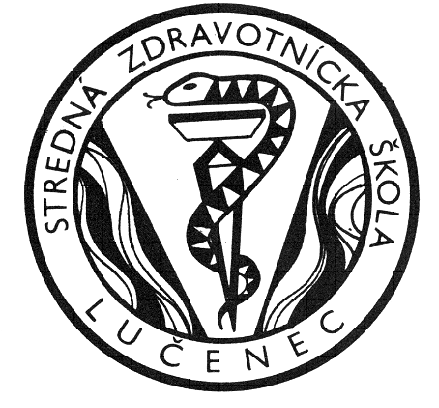 PROPOZÍCIE15. ročníka volejbalového turnaja v Lučencio pohár riaditeľa SZŠVŠEOBECNÉ  USTANOVENIA:Miesto:         	antukové ihriská pri SZŠ Lučenec, (v prípade nepriaznivého                           	počasia telocvične SOŠ  a SPŠ stavebnej)Termín:          	2.9.2017Začiatok:        	9.00Prezentácia:   	8.30 – 9.00 SZŠ  LučenecTECHNICKÉ  USTANOVENIA:Štartovné: 		 5 € za osobu  pri prezentácii  -  v cene je 1 porcia guláša(kapustnice) + 0,5 l piva (kofoly)Zloženie družstva: minimálne  2 ženy, 	Systém hry: 	 hrá sa podľa pravidiel FIVB na dvoch ihriskách v „A“ a „B“ skupine,                                   ďalšie podrobnosti sa dohodnú na porade vedúcich družstiev po                                  prezentácii podľa počtu  družstievOSTATNÉ  USTANOVENIA:-súťažiaci musia mať so sebou čistú športovú obuv (pre prípad hrania v telocvičniach)-organizátor nezodpovedá za zdravotný stav súťažiacich a za veci odložené v šatniach/ sprcháchSPRIEVODNÝ PROGRAMALTÁNKOVICA - vzhľadom na rozsah tejto časti podujatia odporúčame si zabezpečiť ubytovanie prípadne odvoz domov     Tel, fax                            Email                                     Internet                                  adresa 047/ 43 302 37      riaditel@szslucnalc.sk        www.szslucnalc.sk        Lúčna 2, 984 17 Lučenec   0908 942117